 План-конспект урока математики в 6 классеАвтор: Сергеева Елена Владимировна, учитель математики МОУ СОШ № 22 города Твери.Учебник: Математика.6 класс: учебник для общеобразовательных школ. Авторы: Г.В. Дорофеев, Л. Г. ПетерсонТип урока: урок открытия нового знания                                                                                                                                                                                                                                        Тема урока: Координатная плоскостьЦели урока: Образовательные: повторить понятия координатной прямой, координатного угла, сформировать понятие координатной плоскости, сформулировать правило построения точки по ее координатам и правило определения координат точки, отмеченной на координатной плоскости;Развивающие: способствовать развитию умений учащихся использовать уже полученные знания для достижения поставленной задачи; расширение кругозора;Воспитательные: создать на уроке условия, обеспечивающие воспитание аккуратности и внимательности при выполнении работы.Планируемые результаты:Предметные:Знать, что такое система координат, как называются координатные прямые, образующие эту систему, как называется точка пересечения этих прямых и пара чисел, определяющих положение точки на плоскости;уметь находить абсциссу и ординату точки на координатной плоскости и с их помощью строить точку. Мета предметные:     Познавательные: умение осуществлять информационный поиск, сбор и выделение существенной информации из различных источников, умение проводить анализ, синтез, сравнение полученной информации;     Регулятивные: осуществлять контроль своей деятельности в процессе достижения результата в форме сличения способа действия и его результата с заданным эталоном с целью обнаружения отклонений и отличий от эталона, корректировать свои действия в случае расхождения эталона, реального действия и его продукта;     Коммуникативные: обнаружение и формулирование обучающимися учебной проблемы совместно с учителем; высказывание своего предположения, умение определить и сформулировать цель урока с помощью учителя, умение вступать в диалог с учителем и одноклассниками, участвовать в коллективном обсуждении;Личностные:     формировать положительное отношение к учению, желание приобретать новые знания, осознавать трудности и стремиться к их преодолению, умение осуществлять самооценку успешности своей учебной деятельности.Формы работы с учащимися: фронтальная, парная, индивидуальная. Оборудование: учебник, проектор, географический атлас, раздаточный материал.Содержание этапов урокаТЕХНОЛОГИЧЕСКАЯ КАРТА УРОКА№Этапы урокаДеятельность учителяДеятельность учащихся1Организационный этапУчитель приветствует учащихся, проверяет их готовность к уроку, создает благоприятный настрой на работу.Приветствуют учителя, проверяют свою готовность к уроку, настраиваются на работу.2.Проверка домашнего заданияСлайд 1.  № 104(а-е)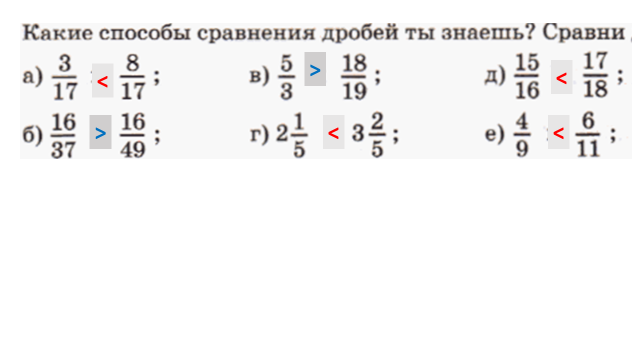 Слайд 2. № 109.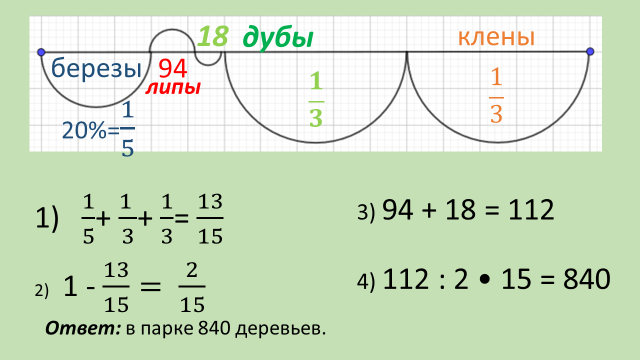 Учащиеся поднимают руки, отвечают на вопросы учителя: формулируют ранее изученные правила.Самопроверка по готовым ответам. Самооценка. Работы сдают. 3.Актуализация знаний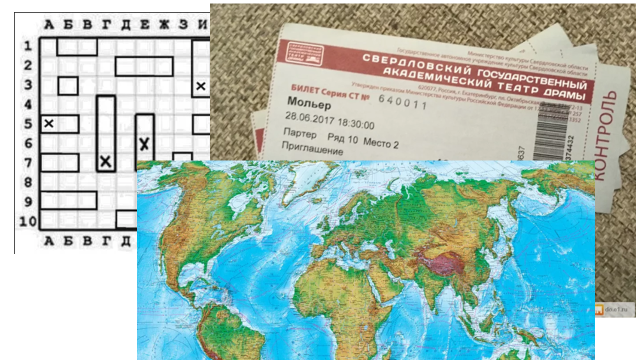 Давайте посмотрим на картинки на экране и назовем слово, которое их объединяет.(Координаты)Где еще в жизни мы сталкиваемся с понятием координаты?(Билеты на поезд или самолет, шахматная доска, почтовый адрес, мобильный телефон, ...)Для чего нужны координаты?На географической карте по заданным координатам находят объекты.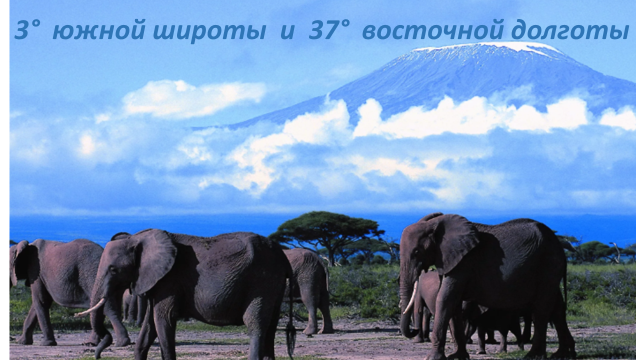 Килиманджаро-самая высокая гора в Африке, потухший вулкан.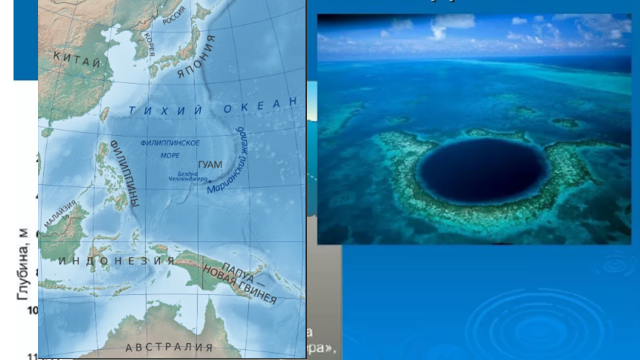 Марианская впадина-глубочайшее место земной поверхности, простирается на 2,5 тыс. км к востоку от Филиппин в Тихом океане.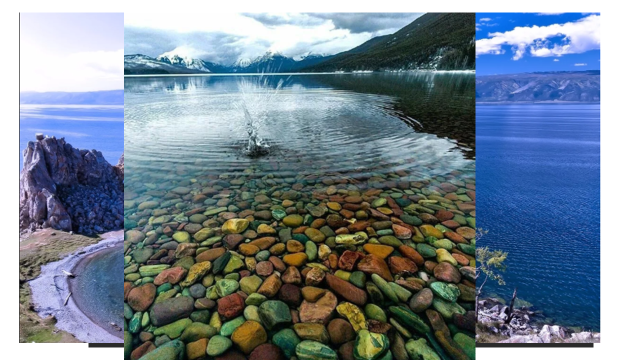 Озеро Байкал-самое глубокое озеро на планете.Ширина водоема от 24 км до 79 км, глубина достигает 1187 метров. Площадь водной поверхности более 31000 кв. км, что приближенно соответствует площади Бельгии.Содержит 19 % всех мировых запасов пресной воды.Вода в озере настолько прозрачна, что отдельные камни и различные предметы бывают видны на глубине до 40 метров.Отвечают на вопросы, работают с географической картой4Постановка целей, задач урока, мотивация учебной деятельности учащихся А где в математике мы сталкиваемся с координатами?(На координатном или числовом луче, на координатном угле)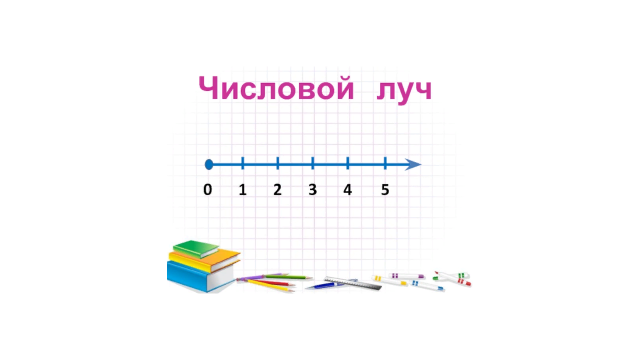 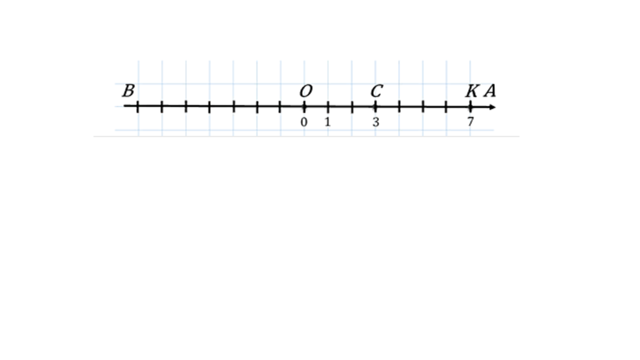 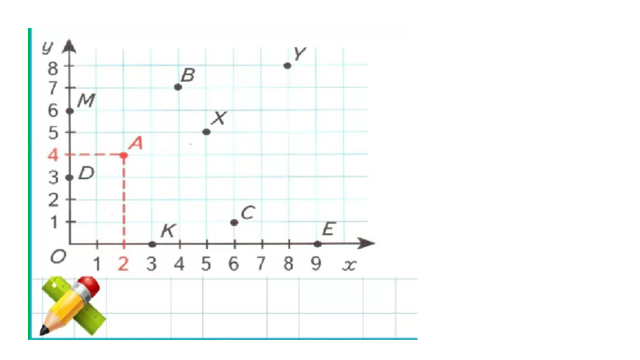 Как вы думаете какова тема нашего сегодняшнего урока?Что мы должны будем узнать?Какие цели и задачи поставим?Повторяют понятие числового луча, координатного угла, координат точки, находят координаты точек, изображенных на числовом луче, координатной прямой, координатном угле.Формулируют правило нахождения координат точки на плоскости.Формулируют цели и задачи урока, его тему.5Фиксирование затруднения в пробном учебном действии. Построение проекта выхода из затрудненияКак отметить точку с координатами  (-3;2)?Анализируют, сравнивают, по аналогии с координатным лучом предлагают продлить оси координатного угла6Первичное закрепление нового материалаВводится понятие координатной плоскости, начала координат, оси абсцисс и оси ординат, координатных четвертей.На стр. 39 учебника находят название системы координат (прямоугольная, декартова)Заслушать краткое сообщение о Рене Декарте (подготовлено заранее одним из учеников)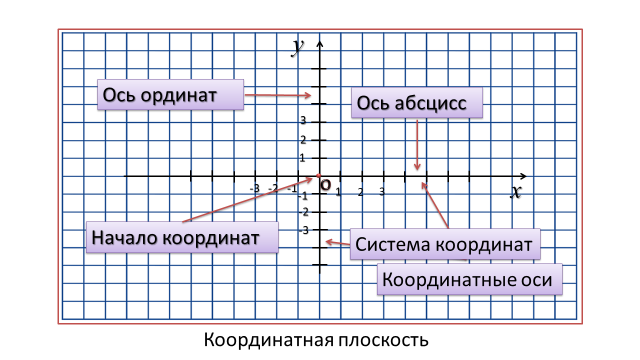 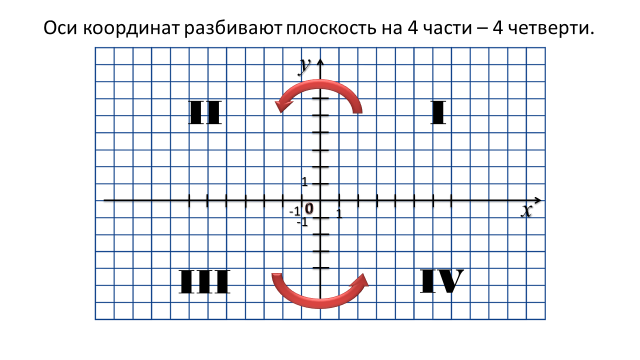 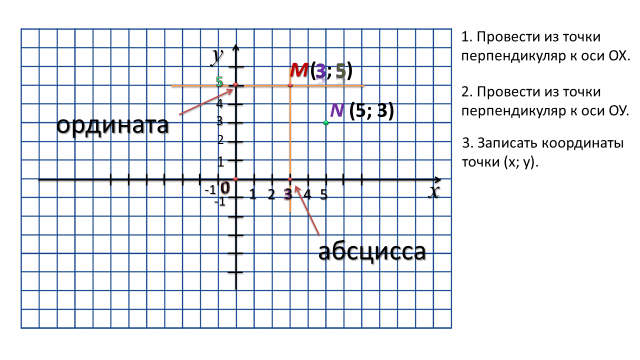 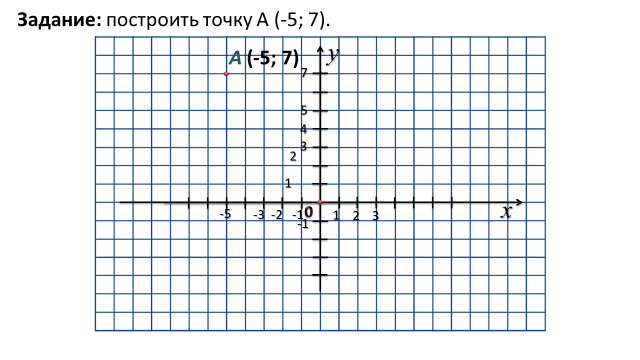 Проговаривают правило нахождения координат точки, изображенной на координатной плоскости и правило построения точки по ее координатам.Пробуют строить точки по координатам, сверяясь с эталоном на доске.7Самостоятельная работа с самопроверкой по эталону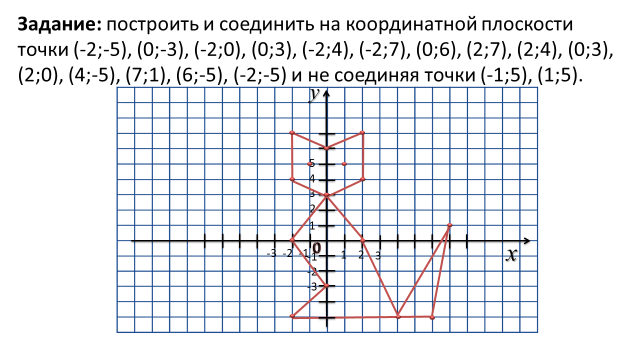 Учащиеся работают в парах. Самопроверка по готовым чертежам. Исправляют ошибки. Проводят самооценку.8Рефлексия1. Какую задачу мы ставили на уроке?2. Удалось ли решить нам поставленную задачу?3. Где можно применить новое знание? 4. Что на уроке у вас хорошо получалось?5. Над чем еще нужно поработать?6. Что больше всего понравилось?Описывают свою работу и работу одноклассников9Информация о домашнем задании, инструктаж по его выполнению, оценки за урок.Дифференцированное по выбору:1. стр. 37-39 читать, № 196; № 1972. творческое: начертить на координатной плоскости свой рисунок, составленный из ломанных линий и закодировать его с помощью координат3. исследовательское: реферат «Области применения координат»Инструктаж по выполнению домашнего задания. Выставление отметокУчащиеся записывают домашнее задание, слушают учителя.№Этап урокаДеятельность учителяДеятельность ученикаВремяФормируемые УУД1Организационный этап.Приветствие учителем учащихся класса, проверка готовности к уроку, организация внимания.  Создание психологического комфорта в классном коллективе.Проверяют готовность рабочего места: учебник, тетрадь, черновик, дневник, ручка, карандаш, инструменты.1Умение контролировать и оценивать свои действия, вносить коррективы в их выполнение. 2Проверка домашнего заданияОрганизует коллективную проверку.8Умение оформлять свои мысли в устной форме;Умение слушать и вступать в диалог;Умение  уважать мнение товарищей3Актуализация знаний.Организует закрепление и повторение раннее изученного материала.Участвуют в беседе с учителем, отвечают на поставленные вопросы. Формулируют правила.Проверяют ответы   6Давать определения понятиям.Осуществлять актуализацию личного жизненного опыта;Осознание качества и уровня усвоения раннее изученного учебного материала, структурирование знаний;Умение оформлять свои мысли в устной форме;Умение слушать и вступать в диалог;Умение  уважать мнение товарищей 4 Постановка целей, задач урока, мотивационная деятель-ность учащихсяПодводит к проблемной ситуации по будущей теме урока.Обеспечивает мотивацию, актуализацию субъектного опыта.Подводит к формулировке темы урока, целей и задач урока.Участвуют в беседе с учителем, отвечают на поставленные вопросы, высказывают свое мнение.В результате обсуждения озвучивают тему урока, ставят цели и задачи урока.3Умение давать определения понятиям, выдвигать гипотезу и обосновывать ее. Умение выдвигать предположения о теме и цели урока и формулировать тему и цель урока.Умение строить логические рассуждения. Умение с достаточной полнотой и точностью выражать свои мысли в соответствии с задачами и условиями коммуникации. Умение слушать и вступать в диалог.5Фиксирование затруднения в пробном учебном действии. Построение проекта выхода из затрудненияОбеспечивает мотивацию дальнейшей работы.Отмечает степень вовлеченности учащихся в работе на уроке.Объясняет новый материал.Организует беседу по уточнению и конкретизации первичных знаний.Подводит учащихся к составлению правила.Участвуют в беседе с учителем, отвечают на поставленные вопросы.           В результате фронтальной работы формулируют правило построения точки по ее координатам и правило нахождения координат точки. 8Умение строить логические рассуждения. Поиск и выделение необходимой информации. Принимать и сохранять учебную цель и задачу. Обнаруживать отклонения от эталона.            Контроль за правильностью ответов одноклассников. Строят рассуждения, понятные для собеседника.6Первичное закрепление нового материала.Обеспечивает восприятие, осмысление и первичное запоминание изучаемого материала.Содействует усвоению способов, средств, которые привели к определенному выбору.Организует беседу по уточнению и конкретизации первичных знаний.Обеспечивает положительную реакцию детей на работу одноклассников.Учащиеся работают индивидуально в тетрадях, корректируют по мере необходимости, сверяясь с эталоном.8Выполнение задание с использованием правила. Анализируют, доказывают, аргументируют свою точку зрения.                                                   Планируют свою деятельность для решения поставленной задачи. Самоконтроль выполнения задания. Вносят необходимые коррективы в действие после его завершения на основе оценки и учета сделанных ошибок.                                                                  Умение  с точностью выражать свои мысли в устной и письменной форме.7Самостоятельная работа с самопроверкой.Инструктаж по практической работе.Организует работу учащихся в парах, самоконтроль, взаимоконтроль.Воспитывает способность принимать самостоятельные решения; развивает навыки самоконтроля. Учитель, в процессе работы учащихся, оказывает помощь..Выполняют практическую работу самостоятельно в парах.Сверяют рисунок с эталоном.7Анализируют, доказывают, аргументируют свою точку зрения. Контроль, коррекция, выделение и осознание того, что уже усвоено и что еще подлежит усвоению, осознание качества и уровня усвоения.8РефлексияОрганизует фронтальную работу по контролю теоретических знаний и подведение итогов урока. Оценивание деятельности учащихся. Дает качественную оценку работы класса и отдельных учащихся. Инициирует рефлексию учащихся по поводу своего психоэмоционального состояния, мотивации своей деятельности и взаимодействия с учителем и одноклассниками.Осуществляют предварительную оценку.Называют основные позиции нового материала и как они их усвоили, что не получилось и почему.2Оценка своей деятельности.9Домашнее задание.Обеспечивает понимание учащимися цели, содержания и способов выполнения домашнего задания. Уровень домашнего задания – дифференцированный по выбору.Учащиеся записывают домашнее задание в дневник. Задают вопросы.2Готовность и способность обучающихся к саморазвитию и самообразованию на основе мотивации к обучению и познанию.